Instrucciones:Al iniciar la reunión nombrar un moderador(a) y un secretario(a) Técnico para la elaboración del acta.Tenga en cuenta diligenciar todos los campos solicitados, con letra legible.Antes de iniciar con el “Orden del día”, verificar si se cumplió con los compromisos del acta anterior (si aplica).  En el numeral 3: “Orden del día”, enuncie los temas a tratar en la reunión, con los resultados esperados. Ejemplo: Aprobación del anteproyecto de presupuesto en lugar de presentación del anteproyecto de presupuesto.En el numeral 4 “Elaborada por”: escriba el nombre completo de la persona encargada de diligenciar el acta.En el numeral 5 “Proceso responsable de elaboración”, enuncie el proceso donde se genera el acta atendiendo el mapa de procesos.En el numeral 6 “Lugar, fecha y hora de la próxima reunión”, diligencie los datos en cada casilla. (si aplica).  En el numeral 7: “Desarrollo de la reunión” describa las discusiones y argumentos de manera breve y precisa e indique las decisiones adoptadas.En el numeral 8:” Acuerdos/Propuestas/Disensos” registre de manera breve los acuerdos y propuestas presentadas durante la reunión.En el numeral 9: “Responsabilidades y compromisos”, registre la responsabilidad adquirida, el nombre o dependencia, para que en la siguiente reunión se verifiquen los compromisos.En el numeral 10. “Cierre de la Reunión”, registre el nombre del presidente y del secretario del comité cuando aplique, los cuales en todos los casos deberá suscribir el acta de la reunión.Haga lectura del acta y en el numeral 2 “Participantes”, solicite que cada uno de los asistentes registre nombres, cargo y firma y cierre la reunión.1. Datos básicos de la reunión:1. Datos básicos de la reunión:1. Datos básicos de la reunión:1. Datos básicos de la reunión:1. Datos básicos de la reunión:1. Datos básicos de la reunión:1. Datos básicos de la reunión:1. Datos básicos de la reunión:1. Datos básicos de la reunión:1. Datos básicos de la reunión:1. Datos básicos de la reunión:1. Datos básicos de la reunión:1. Datos básicos de la reunión:1. Datos básicos de la reunión:1. Datos básicos de la reunión:1. Datos básicos de la reunión:1. Datos básicos de la reunión:Acta
No.Hora 
inicioHora 
inicioHora finalizaciónHora finalizaciónHora finalizaciónFechaFechaFechaFechaFechaFechaTipo de reuniónTipo de reuniónTipo de reuniónTipo de reuniónTipo de reuniónActa
No.Hora 
inicioHora 
inicioHora finalizaciónHora finalizaciónHora finalizaciónDíaDíaMesMesAñoAñoOrdinariaOrdinariaOrdinariaExtraordinariaExtraordinaria4:00am4:30amam17173320222022XXX4:00pm4:30pmpm17173320222022XXXLugar: Territorio del CIVLugar: Territorio del CIVLugar: Territorio del CIVLugar: Territorio del CIVLugar: Territorio del CIVLugar: Territorio del CIVLugar: Territorio del CIVLugar: Territorio del CIVLugar: Territorio del CIVLugar: Territorio del CIVLugar: Territorio del CIVLugar: Territorio del CIVLugar: Territorio del CIVLugar: Territorio del CIVLugar: Territorio del CIVLugar: Territorio del CIVLugar: Territorio del CIVProceso: Pacto del CIVProceso: Pacto del CIVProceso: Pacto del CIVProceso: Pacto del CIVProceso: Pacto del CIVProceso: Pacto del CIVProceso: Pacto del CIVProceso: Pacto del CIVProceso: Pacto del CIVProceso: Pacto del CIVProceso: Pacto del CIVProceso: Pacto del CIVProceso: Pacto del CIVProceso: Pacto del CIVProceso: Pacto del CIVProceso: Pacto del CIVProceso: Pacto del CIVConvoca: Marcela AcostaConvoca: Marcela AcostaConvoca: Marcela AcostaConvoca: Marcela AcostaConvoca: Marcela AcostaConvoca: Marcela AcostaConvoca: Marcela AcostaCargo: Profesional Proyecto Estratégico Pactando IDPACCargo: Profesional Proyecto Estratégico Pactando IDPACCargo: Profesional Proyecto Estratégico Pactando IDPACCargo: Profesional Proyecto Estratégico Pactando IDPACCargo: Profesional Proyecto Estratégico Pactando IDPACCargo: Profesional Proyecto Estratégico Pactando IDPACCargo: Profesional Proyecto Estratégico Pactando IDPACCargo: Profesional Proyecto Estratégico Pactando IDPACCargo: Profesional Proyecto Estratégico Pactando IDPACCargo: Profesional Proyecto Estratégico Pactando IDPACObjetivo de la reunión: Organizar reuniones de las mesas de trabajo del CIV (social, ambiente e infraestructura física)Objetivo de la reunión: Organizar reuniones de las mesas de trabajo del CIV (social, ambiente e infraestructura física)Objetivo de la reunión: Organizar reuniones de las mesas de trabajo del CIV (social, ambiente e infraestructura física)Objetivo de la reunión: Organizar reuniones de las mesas de trabajo del CIV (social, ambiente e infraestructura física)Objetivo de la reunión: Organizar reuniones de las mesas de trabajo del CIV (social, ambiente e infraestructura física)Objetivo de la reunión: Organizar reuniones de las mesas de trabajo del CIV (social, ambiente e infraestructura física)Objetivo de la reunión: Organizar reuniones de las mesas de trabajo del CIV (social, ambiente e infraestructura física)Objetivo de la reunión: Organizar reuniones de las mesas de trabajo del CIV (social, ambiente e infraestructura física)Objetivo de la reunión: Organizar reuniones de las mesas de trabajo del CIV (social, ambiente e infraestructura física)Objetivo de la reunión: Organizar reuniones de las mesas de trabajo del CIV (social, ambiente e infraestructura física)Objetivo de la reunión: Organizar reuniones de las mesas de trabajo del CIV (social, ambiente e infraestructura física)Objetivo de la reunión: Organizar reuniones de las mesas de trabajo del CIV (social, ambiente e infraestructura física)Objetivo de la reunión: Organizar reuniones de las mesas de trabajo del CIV (social, ambiente e infraestructura física)Objetivo de la reunión: Organizar reuniones de las mesas de trabajo del CIV (social, ambiente e infraestructura física)Objetivo de la reunión: Organizar reuniones de las mesas de trabajo del CIV (social, ambiente e infraestructura física)Objetivo de la reunión: Organizar reuniones de las mesas de trabajo del CIV (social, ambiente e infraestructura física)Objetivo de la reunión: Organizar reuniones de las mesas de trabajo del CIV (social, ambiente e infraestructura física)2. Participantes2. Participantes2. Participantes2. Participantes2. Participantes2. Participantes2. Participantes2. Participantes2. Participantes2. Participantes2. Participantes2. Participantes2. Participantes2. Participantes2. Participantes2. Participantes2. ParticipantesNombres y apellidosNombres y apellidosNombres y apellidosNombres y apellidosNombres y apellidosCargoCargoCargoCargoCargoCargoCargoCargoCargoFirmaFirmaFirmaHernando Hely Herrera CastroHernando Hely Herrera CastroHernando Hely Herrera CastroHernando Hely Herrera CastroHernando Hely Herrera CastroProfesional Fundación Grupo SocialProfesional Fundación Grupo SocialProfesional Fundación Grupo SocialProfesional Fundación Grupo SocialProfesional Fundación Grupo SocialProfesional Fundación Grupo SocialProfesional Fundación Grupo SocialProfesional Fundación Grupo SocialProfesional Fundación Grupo Social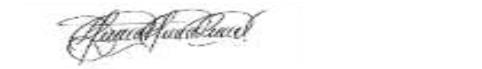 Yina Marcela Acosta ValenzuelaYina Marcela Acosta ValenzuelaYina Marcela Acosta ValenzuelaYina Marcela Acosta ValenzuelaYina Marcela Acosta ValenzuelaProfesional Proyecto Estratégico Pactando IDPACProfesional Proyecto Estratégico Pactando IDPACProfesional Proyecto Estratégico Pactando IDPACProfesional Proyecto Estratégico Pactando IDPACProfesional Proyecto Estratégico Pactando IDPACProfesional Proyecto Estratégico Pactando IDPACProfesional Proyecto Estratégico Pactando IDPACProfesional Proyecto Estratégico Pactando IDPACProfesional Proyecto Estratégico Pactando IDPAC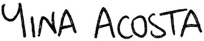 3. Orden del día3. Orden del día3. Orden del día3. Orden del día3. Orden del día4. Elaborado por (nombre):4. Elaborado por (nombre):4. Elaborado por (nombre):4. Elaborado por (nombre):4. Elaborado por (nombre):4. Elaborado por (nombre):4. Elaborado por (nombre):4. Elaborado por (nombre):4. Elaborado por (nombre):4. Elaborado por (nombre):4. Elaborado por (nombre):4. Elaborado por (nombre):Organizar reuniones de las mesas de trabajo del CIV (social, ambiente e infraestructura física)Organizar reuniones de las mesas de trabajo del CIV (social, ambiente e infraestructura física)Organizar reuniones de las mesas de trabajo del CIV (social, ambiente e infraestructura física)Organizar reuniones de las mesas de trabajo del CIV (social, ambiente e infraestructura física)Organizar reuniones de las mesas de trabajo del CIV (social, ambiente e infraestructura física)Yina Marcela Acosta ValenzuelaYina Marcela Acosta ValenzuelaYina Marcela Acosta ValenzuelaYina Marcela Acosta ValenzuelaYina Marcela Acosta ValenzuelaYina Marcela Acosta ValenzuelaYina Marcela Acosta ValenzuelaYina Marcela Acosta ValenzuelaYina Marcela Acosta ValenzuelaYina Marcela Acosta ValenzuelaYina Marcela Acosta ValenzuelaYina Marcela Acosta ValenzuelaOrganizar reuniones de las mesas de trabajo del CIV (social, ambiente e infraestructura física)Organizar reuniones de las mesas de trabajo del CIV (social, ambiente e infraestructura física)Organizar reuniones de las mesas de trabajo del CIV (social, ambiente e infraestructura física)Organizar reuniones de las mesas de trabajo del CIV (social, ambiente e infraestructura física)Organizar reuniones de las mesas de trabajo del CIV (social, ambiente e infraestructura física)5. Proceso responsable de la elaboración:5. Proceso responsable de la elaboración:5. Proceso responsable de la elaboración:5. Proceso responsable de la elaboración:5. Proceso responsable de la elaboración:5. Proceso responsable de la elaboración:5. Proceso responsable de la elaboración:5. Proceso responsable de la elaboración:5. Proceso responsable de la elaboración:5. Proceso responsable de la elaboración:5. Proceso responsable de la elaboración:5. Proceso responsable de la elaboración:Organizar reuniones de las mesas de trabajo del CIV (social, ambiente e infraestructura física)Organizar reuniones de las mesas de trabajo del CIV (social, ambiente e infraestructura física)Organizar reuniones de las mesas de trabajo del CIV (social, ambiente e infraestructura física)Organizar reuniones de las mesas de trabajo del CIV (social, ambiente e infraestructura física)Organizar reuniones de las mesas de trabajo del CIV (social, ambiente e infraestructura física)Proyecto Estratégico PactandoProyecto Estratégico PactandoProyecto Estratégico PactandoProyecto Estratégico PactandoProyecto Estratégico PactandoProyecto Estratégico PactandoProyecto Estratégico PactandoProyecto Estratégico PactandoProyecto Estratégico PactandoProyecto Estratégico PactandoProyecto Estratégico PactandoProyecto Estratégico PactandoOrganizar reuniones de las mesas de trabajo del CIV (social, ambiente e infraestructura física)Organizar reuniones de las mesas de trabajo del CIV (social, ambiente e infraestructura física)Organizar reuniones de las mesas de trabajo del CIV (social, ambiente e infraestructura física)Organizar reuniones de las mesas de trabajo del CIV (social, ambiente e infraestructura física)Organizar reuniones de las mesas de trabajo del CIV (social, ambiente e infraestructura física)6. Lugar, fecha y hora de la próxima reunión:6. Lugar, fecha y hora de la próxima reunión:6. Lugar, fecha y hora de la próxima reunión:6. Lugar, fecha y hora de la próxima reunión:6. Lugar, fecha y hora de la próxima reunión:6. Lugar, fecha y hora de la próxima reunión:6. Lugar, fecha y hora de la próxima reunión:6. Lugar, fecha y hora de la próxima reunión:6. Lugar, fecha y hora de la próxima reunión:6. Lugar, fecha y hora de la próxima reunión:6. Lugar, fecha y hora de la próxima reunión:6. Lugar, fecha y hora de la próxima reunión:Organizar reuniones de las mesas de trabajo del CIV (social, ambiente e infraestructura física)Organizar reuniones de las mesas de trabajo del CIV (social, ambiente e infraestructura física)Organizar reuniones de las mesas de trabajo del CIV (social, ambiente e infraestructura física)Organizar reuniones de las mesas de trabajo del CIV (social, ambiente e infraestructura física)Organizar reuniones de las mesas de trabajo del CIV (social, ambiente e infraestructura física)Lugar: Por DefinirLugar: Por DefinirLugar: Por DefinirLugar: Por DefinirLugar: Por DefinirLugar: Por DefinirLugar: Por DefinirLugar: Por DefinirLugar: Por DefinirLugar: Por DefinirLugar: Por DefinirLugar: Por DefinirOrganizar reuniones de las mesas de trabajo del CIV (social, ambiente e infraestructura física)Organizar reuniones de las mesas de trabajo del CIV (social, ambiente e infraestructura física)Organizar reuniones de las mesas de trabajo del CIV (social, ambiente e infraestructura física)Organizar reuniones de las mesas de trabajo del CIV (social, ambiente e infraestructura física)Organizar reuniones de las mesas de trabajo del CIV (social, ambiente e infraestructura física)FechaFechaFechaFechaDíaDíaMesMesAñoHoraHoraHoraOrganizar reuniones de las mesas de trabajo del CIV (social, ambiente e infraestructura física)Organizar reuniones de las mesas de trabajo del CIV (social, ambiente e infraestructura física)Organizar reuniones de las mesas de trabajo del CIV (social, ambiente e infraestructura física)Organizar reuniones de las mesas de trabajo del CIV (social, ambiente e infraestructura física)Organizar reuniones de las mesas de trabajo del CIV (social, ambiente e infraestructura física)FechaFechaFechaFechaPor DefinirPor DefinirPor DefinirPor DefinirPorDefinirPorDefinirPorDefiniramOrganizar reuniones de las mesas de trabajo del CIV (social, ambiente e infraestructura física)Organizar reuniones de las mesas de trabajo del CIV (social, ambiente e infraestructura física)Organizar reuniones de las mesas de trabajo del CIV (social, ambiente e infraestructura física)Organizar reuniones de las mesas de trabajo del CIV (social, ambiente e infraestructura física)Organizar reuniones de las mesas de trabajo del CIV (social, ambiente e infraestructura física)FechaFechaFechaFechaPor DefinirPor DefinirPor DefinirPor DefinirPorDefinirPorDefinirPorDefinirpm7. Desarrollo de la reunión:Marcela Acosta: saluda y da la bienvenida a la reunión.Además, indica que el objetivo de la reunión actual, es poder definir la metodología de las reuniones de las mesas temáticas de trabajo del pacto del Corredor de Integración Vecinal, que son la social y la de ambiente e infraestructura física. Hernando Herrera: cuenta que el objetivo de estas reuniones, es poder conocer las acciones que se han desarrollado en lo que va del 2022, las acciones que se tienen proyectadas y generar una especie de plan de acción para lo que queda el año, así conocer si es posible dar cumplimiento a todos los compromisos adquiridos en el pacto del Corredor de Integración Vecinal en el año 2022 o no. Marcela Acosta: indica que también, es indispensable recordar cuál es el mecanismo de reporte de las acciones desarrolladas o adelantadas y la recolección de las evidencias, debido a que desde el mes de diciembre, la única entidad que ha hecho sus reportes ha sido la Caja de Vivienda Popular.... continuación punto 7. Desarrollo de la reunión (Acta No. ____________ de ___________________)... continuación punto 7. Desarrollo de la reunión (Acta No. ____________ de ___________________)... continuación punto 7. Desarrollo de la reunión (Acta No. ____________ de ___________________)... continuación punto 7. Desarrollo de la reunión (Acta No. ____________ de ___________________)... continuación punto 7. Desarrollo de la reunión (Acta No. ____________ de ___________________)... continuación punto 7. Desarrollo de la reunión (Acta No. ____________ de ___________________)... continuación punto 7. Desarrollo de la reunión (Acta No. ____________ de ___________________)8.   Propuestas / Disensos / Acuerdos8.   Propuestas / Disensos / Acuerdos8.   Propuestas / Disensos / Acuerdos8.   Propuestas / Disensos / Acuerdos8.   Propuestas / Disensos / Acuerdos8.   Propuestas / Disensos / Acuerdos8.   Propuestas / Disensos / AcuerdosHernando Herrera: indica qué la agenda del día sería, el saludo, la bienvenida al espacio, socializar la agenda que se tiene propuesta para la reunión, conocer las acciones desarrolladas en lo que va del año, conocer las acciones proyectadas para lo que queda del año, crear un plan de acción y recordar el mecanismo de reporte de las acciones que ha desarrollando cada entidad, en el marco de sus compromisos pactados.Marcela Acosta: indica que se encargará de hacer las presentaciones para cada una de las reuniones y asimismo, reenviar las convocatorias para confirmar y recordar que es indispensable que asistan todas las entidades firmantes en el pacto, teniendo en cuenta que en cada mesa son entidades distintas.Hernando Herrera: recuerda que la reunión se llevará acabo en el Colegio Bicentenario, en el auditorio de la entidad, de 8 a 10 de la mañana, el próximo 24 de marzo será la mesa social y el próximo 29 de marzo será la mesa de infraestructura y ambiente, es indispensable para el proceso conocer que se va a hacer en el siguiente trimestre por parte de las entidades firmantes.Hernando Herrera: indica qué la agenda del día sería, el saludo, la bienvenida al espacio, socializar la agenda que se tiene propuesta para la reunión, conocer las acciones desarrolladas en lo que va del año, conocer las acciones proyectadas para lo que queda del año, crear un plan de acción y recordar el mecanismo de reporte de las acciones que ha desarrollando cada entidad, en el marco de sus compromisos pactados.Marcela Acosta: indica que se encargará de hacer las presentaciones para cada una de las reuniones y asimismo, reenviar las convocatorias para confirmar y recordar que es indispensable que asistan todas las entidades firmantes en el pacto, teniendo en cuenta que en cada mesa son entidades distintas.Hernando Herrera: recuerda que la reunión se llevará acabo en el Colegio Bicentenario, en el auditorio de la entidad, de 8 a 10 de la mañana, el próximo 24 de marzo será la mesa social y el próximo 29 de marzo será la mesa de infraestructura y ambiente, es indispensable para el proceso conocer que se va a hacer en el siguiente trimestre por parte de las entidades firmantes.Hernando Herrera: indica qué la agenda del día sería, el saludo, la bienvenida al espacio, socializar la agenda que se tiene propuesta para la reunión, conocer las acciones desarrolladas en lo que va del año, conocer las acciones proyectadas para lo que queda del año, crear un plan de acción y recordar el mecanismo de reporte de las acciones que ha desarrollando cada entidad, en el marco de sus compromisos pactados.Marcela Acosta: indica que se encargará de hacer las presentaciones para cada una de las reuniones y asimismo, reenviar las convocatorias para confirmar y recordar que es indispensable que asistan todas las entidades firmantes en el pacto, teniendo en cuenta que en cada mesa son entidades distintas.Hernando Herrera: recuerda que la reunión se llevará acabo en el Colegio Bicentenario, en el auditorio de la entidad, de 8 a 10 de la mañana, el próximo 24 de marzo será la mesa social y el próximo 29 de marzo será la mesa de infraestructura y ambiente, es indispensable para el proceso conocer que se va a hacer en el siguiente trimestre por parte de las entidades firmantes.Hernando Herrera: indica qué la agenda del día sería, el saludo, la bienvenida al espacio, socializar la agenda que se tiene propuesta para la reunión, conocer las acciones desarrolladas en lo que va del año, conocer las acciones proyectadas para lo que queda del año, crear un plan de acción y recordar el mecanismo de reporte de las acciones que ha desarrollando cada entidad, en el marco de sus compromisos pactados.Marcela Acosta: indica que se encargará de hacer las presentaciones para cada una de las reuniones y asimismo, reenviar las convocatorias para confirmar y recordar que es indispensable que asistan todas las entidades firmantes en el pacto, teniendo en cuenta que en cada mesa son entidades distintas.Hernando Herrera: recuerda que la reunión se llevará acabo en el Colegio Bicentenario, en el auditorio de la entidad, de 8 a 10 de la mañana, el próximo 24 de marzo será la mesa social y el próximo 29 de marzo será la mesa de infraestructura y ambiente, es indispensable para el proceso conocer que se va a hacer en el siguiente trimestre por parte de las entidades firmantes.Hernando Herrera: indica qué la agenda del día sería, el saludo, la bienvenida al espacio, socializar la agenda que se tiene propuesta para la reunión, conocer las acciones desarrolladas en lo que va del año, conocer las acciones proyectadas para lo que queda del año, crear un plan de acción y recordar el mecanismo de reporte de las acciones que ha desarrollando cada entidad, en el marco de sus compromisos pactados.Marcela Acosta: indica que se encargará de hacer las presentaciones para cada una de las reuniones y asimismo, reenviar las convocatorias para confirmar y recordar que es indispensable que asistan todas las entidades firmantes en el pacto, teniendo en cuenta que en cada mesa son entidades distintas.Hernando Herrera: recuerda que la reunión se llevará acabo en el Colegio Bicentenario, en el auditorio de la entidad, de 8 a 10 de la mañana, el próximo 24 de marzo será la mesa social y el próximo 29 de marzo será la mesa de infraestructura y ambiente, es indispensable para el proceso conocer que se va a hacer en el siguiente trimestre por parte de las entidades firmantes.Hernando Herrera: indica qué la agenda del día sería, el saludo, la bienvenida al espacio, socializar la agenda que se tiene propuesta para la reunión, conocer las acciones desarrolladas en lo que va del año, conocer las acciones proyectadas para lo que queda del año, crear un plan de acción y recordar el mecanismo de reporte de las acciones que ha desarrollando cada entidad, en el marco de sus compromisos pactados.Marcela Acosta: indica que se encargará de hacer las presentaciones para cada una de las reuniones y asimismo, reenviar las convocatorias para confirmar y recordar que es indispensable que asistan todas las entidades firmantes en el pacto, teniendo en cuenta que en cada mesa son entidades distintas.Hernando Herrera: recuerda que la reunión se llevará acabo en el Colegio Bicentenario, en el auditorio de la entidad, de 8 a 10 de la mañana, el próximo 24 de marzo será la mesa social y el próximo 29 de marzo será la mesa de infraestructura y ambiente, es indispensable para el proceso conocer que se va a hacer en el siguiente trimestre por parte de las entidades firmantes.Hernando Herrera: indica qué la agenda del día sería, el saludo, la bienvenida al espacio, socializar la agenda que se tiene propuesta para la reunión, conocer las acciones desarrolladas en lo que va del año, conocer las acciones proyectadas para lo que queda del año, crear un plan de acción y recordar el mecanismo de reporte de las acciones que ha desarrollando cada entidad, en el marco de sus compromisos pactados.Marcela Acosta: indica que se encargará de hacer las presentaciones para cada una de las reuniones y asimismo, reenviar las convocatorias para confirmar y recordar que es indispensable que asistan todas las entidades firmantes en el pacto, teniendo en cuenta que en cada mesa son entidades distintas.Hernando Herrera: recuerda que la reunión se llevará acabo en el Colegio Bicentenario, en el auditorio de la entidad, de 8 a 10 de la mañana, el próximo 24 de marzo será la mesa social y el próximo 29 de marzo será la mesa de infraestructura y ambiente, es indispensable para el proceso conocer que se va a hacer en el siguiente trimestre por parte de las entidades firmantes.9. Responsabilidades y compromisos9. Responsabilidades y compromisos9. Responsabilidades y compromisos9. Responsabilidades y compromisos9. Responsabilidades y compromisos9. Responsabilidades y compromisos9. Responsabilidades y compromisosNo.Nombre y/o DependenciaActividad / ProductoActividad / ProductoActividad / ProductoFecha programada
 de entregaFecha real 
de entrega1Yina Marcela Acosta ValenzuelaHacer presentaciones de las mesas temáticas de trabajo social, ambiente e infraestructura física.Hacer presentaciones de las mesas temáticas de trabajo social, ambiente e infraestructura física.Hacer presentaciones de las mesas temáticas de trabajo social, ambiente e infraestructura física.24 y 29 de marzo del 202224 y 29 de marzo del 20222Yina Marcela Acosta ValenzuelaAsistir a las reuniones de las mesas temáticas de trabajo social, ambiente e infraestructura física.Asistir a las reuniones de las mesas temáticas de trabajo social, ambiente e infraestructura física.Asistir a las reuniones de las mesas temáticas de trabajo social, ambiente e infraestructura física.24 y 29 de marzo del 202224 y 29 de marzo del 20223Hernando Hely Herrera CastroAsistir a las reuniones de las mesas temáticas de trabajo social, ambiente e infraestructura física.Asistir a las reuniones de las mesas temáticas de trabajo social, ambiente e infraestructura física.Asistir a las reuniones de las mesas temáticas de trabajo social, ambiente e infraestructura física.24 y 29 de marzo del 202224 y 29 de marzo del 20224Yina Marcela Acosta ValenzuelaReenviar convocatoria para las reuniones de las mesas temáticas de trabajo social, ambiente e infraestructura física a través de los grupos de WhatsApp.Reenviar convocatoria para las reuniones de las mesas temáticas de trabajo social, ambiente e infraestructura física a través de los grupos de WhatsApp.Reenviar convocatoria para las reuniones de las mesas temáticas de trabajo social, ambiente e infraestructura física a través de los grupos de WhatsApp.22 de marzo del 202222 de marzo del 202210. Cierre de la reunión10. Cierre de la reunión10. Cierre de la reunión10. Cierre de la reunión10. Cierre de la reunión10. Cierre de la reunión10. Cierre de la reuniónPresidente ComitéPresidente ComitéPresidente ComitéSecretario Técnico ComitéSecretario Técnico ComitéSecretario Técnico ComitéNombre Yina Marcela Acosta ValenzuelaNombre Yina Marcela Acosta ValenzuelaNombre Yina Marcela Acosta ValenzuelaNombreNombreNombreCargo o No. de Contrato 034 - 2022Cargo o No. de Contrato 034 - 2022Cargo o No. de Contrato 034 - 2022Cargo o No. de ContratoCargo o No. de ContratoCargo o No. de Contrato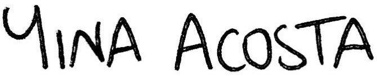 Firma ____________________________________Firma ____________________________________Firma ____________________________________Firma_______________________________________Firma_______________________________________Firma_______________________________________